Publicado en Madrid el 18/10/2018 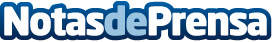 Un brote de hepatitis A obliga a cerrar un local de La Tagliatella tras infectar a doce clientesLos doce afectados tienen en común haber consumido alimentos en este restaurante, aunque de todos ellos solo uno permanece hospitalizadoDatos de contacto:Eduardo Nota de prensa publicada en: https://www.notasdeprensa.es/un-brote-de-hepatitis-a-obliga-a-cerrar-un Categorias: Nacional Medicina Sociedad Valencia Restauración http://www.notasdeprensa.es